For the Adult and Peds Emergency departments, added “Teachback/Verblz Understanding” to the Teaching method drop-down.
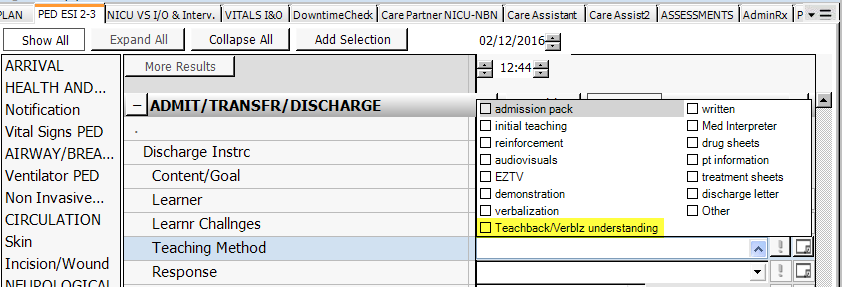 